附件2：教师资格证书异常情况归类释疑2017年10月一、工作提示1．教师资格证上的信息不能有任何涂改，否则证书作废。2. 教师资格证遗失、擅自涂改或损毁严重的，属于“证书异常”。3.教师资格证书上的个人信息（姓名、性别、民族、出生年月、身份证号）与本人实际情况不符的，属于“证书异常”。特别说明：若证书上身份证号为一代15位，持证人现有身份证自然升级为2代18位，且只增加年份代码“19”和尾号的情况，不属于“证书异常”；除此之外有号码变动的属于“证书异常”。证书上身份证号码中英文字母大小写不一致的，不属于“证书异常”情况，无需处理证书。4.证书上的“任教学科”，与当年申请认定时不一致的，为“证书异常”；只是与现任教学科不一致，不属于“证书异常”。5.1996-2002年所发证书上没有“任教学科”信息项的；有“任教学科”信息项，但是内容为空白的；有“任教学科”信息项，内容显示为汉字“无”的；以上这三种情况，都不属于“证书异常”情况，无需处理证书。（且申请人网报的时候，网报“教师资格证上任教学科”都填“无”）。资格证书“任教学科”信息项的内容为“其他”二字的，不属于“证书异常”情况，无需处理证书。6. 证书上的“资格种类”，与当年申请认定时不一致的，为“证书异常”；只是与现任教学段不一致，不属于“证书异常”。7.1996-2002年所发证书，证书上“任教学科”的内容为代码、“资格种类”的内容为代码，只要代码没有错误，则证书不属于“证书异常”情况，无需处理证书。（代码指代含义见附件2）。8.《不同时期教师资格证书号码的编号方法和含义》（附件1），文件中显示：过渡时期（1996-1997年）和试点时期（1998年）的资格证书号码编号有两种方式。持证人的证书号码与两种编号方式都不符合的，为“证书异常”。10.涉及长沙地区的认定机构代码见附件3。附件1不同时期教师资格证书号码的编号方法和含义一、“过渡时期”及“试点时期”教师资格证书号码的编号方法和含义根据教育部下发的文件，这两个时期存在两种不同的编号方法和含义，证书编号都为15位，具体情况如下。（一）根据《关于教师资格过渡工作有关问题的通知》（教人司〔1996〕9号），证书编号格式和含义为：□□   □□  □□  □□     □     □     □□□□□年度     省    地    县     类型   性别       序号年度代码：是指认定教师资格年度编号，采用该年度的后两位。如1996年，年度代码为“96”。省、地、县代码：是指持证人户籍所在地代码，采用持证人身份证编号的前六位号码。类型代码：是指教师资格种类编号：“1”代表幼儿园教师资格“2”代表小学教师资格“3”代表初级中学教师资格“4”代表高级中学教师资格“5”代表中等职业学校教师资格“6”代表中等职业学校实习指导教师资格“7”代表高等学校教师资格性别代码：是指持证人的性别代码：“0”代表男“1”代表女序号代码：是指认定机构对教师资格证书的顺序编号。其编号方法是：由教师资格认定机构对本年度内发放的所有教师资格证书按办理的时间顺序不间断递增统一编号，认定年度发生变化后，应重新开始编号。（二）根据《关于调整教师资格证书编号的通知》（教人司〔1996〕42号），证书编号格式和含义为：□□   □□      □□□     □     □       □□□□□□年度   省级     认定单位   类型   性别          序号原年度代码、类型代码、性别代码的位数、含义和编号方法不变。序号代码从原来的5位增加为6位，其含义和编号方法不变。原省、地、县代码调整为省级代码和认定单位代码，其含义和编号方法如下：省级代码：是指教师资格认定单位所在省、自治区、直辖市编号，采用国家颁布的《中华人民共和国行政区划代码》中的省、自治区、直辖市代码标准。认定单位代码：是指本省、自治区、直辖市中具有教师资格认定权的单位（包括省、地、县级教育行政部门和受委托的具有教师资格认定权的高等学校）的编号，由省级教育行政部门统一、不间断、递增编号。二、全面实施教师资格制度时期教师资格证书号码编号方法和含义根据教育部文件和2000年全面实施教师资格制度之后所使用的教师资格认定管理信息系统的不同，也存在两种不同的编号含义，证书编号都为17位，具体情况如下。（一）根据《教育部关于印发〈教师资格证书管理规定〉的通知》（教人〔2001〕6号），使用原北方交通大学开发的单机版教师资格认定管理信息系统开展认定工作的时期（2001—2007年，部分机构沿用至2008年春季认定），证书编号含义为：□□□□     □□      □□□    □    □     □□□□□□年度   省级行政区划  认定机构  类型  性别        序号年度代码：是指认定教师资格年度编号，采用该年度的四位。省级行政区代码：是指发证机关所在省（自治区、直辖市）编号，采用国家颁布的《中华人民共和国行政区划代码》中的“省、自治区、直辖市代码”标准。认定机构代码：是指由各省级教育行政部门统一规定的代码。类型代码：是指教师资格种类编号：“1”代表幼儿园教师资格“2”代表小学教师资格“3”代表初级中学教师资格“4”代表高级中学教师资格“5”代表中等职业学校教师资格“6”代表中等职业学校实习指导教师资格“7”代表高等学校教师资格性别代码：是指持证人的性别代码：“0”代表男性“1”代表女性序号代码：是指认定机构对教师资格证书的顺序编号。其编号方法是：由教师资格认定机构对本年度内发放的所有教师资格证书按办理的时间顺序不间断递增统一编号，认定年度发生变化后，应重新开始编号。（二）根据《教育部关于印发〈教师资格证书管理规定〉的通知》（教人〔2001〕6号）、《教育部关于发布实施〈教育管理信息化标准〉（第一部分：学校管理信息标准）的通知》（教发〔2002〕27号）、《教育部办公厅关于印发“〈教育管理信息化标准〉实施办法（试行）”和“〈教育管理信息化标准〉应用示范区建设实施办法（试行）”的通知》（教发厅〔2002〕22号），使用教育部教师资格认定指导中心研发的“教师资格管理信息系统”开展认定工作的时期（2008年至今），证书编号含义为：□□□□    □□     □□□      □     □    □□□□□□年度      省级    认定机构    类型   性别       序号编号的总位数不变，仍然为17位。原年度代码、省级行政区代码、认定机构代码、类型代码、序号代码的位数、含义和编号方法不变。性别代码：是指持证人的性别代码，根据教育管理信息化标准进行了调整：“1”代表男性“2”代表女性附件2：教师资格种类和任教学科对照表：任  教  学  科申请 初 中 及 小 学 教师资格思想品德	—C01思想政治	—C02语文	—C03数学    —C04外语 —C05社会 —C06历史 —C07地理 —C08自然 —C09物理 —C10化学 —C11生物 —C12体育 —C13音乐 —C14美术 —C15劳动 —C16劳动技术	      —C17其他（注明具体学科）—C18申请 高 级 中 学 教师资格思想政治－B01语文    －B02外语    －B03数学    －B04信息技术－B05物理    －B06化学  －B07生物  －B08历史  －B09地理            －B10体育与健康          －B11其他（注明具体学科）－B12申请 高等学校、中等职业学校、中等职业学校实习指导 教师资格数学          —A110信息科学与系统科学－A120力学          —A130物理学        —A140化学          —A150天文学        —A160地球科学	      —A170生物学        —A180农学          —A210林学          —A220畜牧、兽医科学—A230水产学        —A240基础医学	      —A310临床医学	      —A320预防医学与卫生学A330军事医学与特种医学－A340药学          —A350中医学与中药学—A360工程与技术科学基础学科            —A410测绘科学技术	 —A420材料科学	      —A430矿山工程技术  —A440冶金工程技术  —A450机械工程	      —A460动力与电气工程—A470能源科学技术  —A480核科学技术    —A490电子、通信与自动控制技术          —A510计算机科学技术—A520化学工程	    —A530纺织科学技术—A540食品科学技术—A550土木建筑工程—A560水利工程	    —A570交通运输工程—A580航空、航天科学技术	—A590环境科学技术—A610安全科学技术—A620管理学      —A630马克思主义  —A710哲学        —A720宗教学      —A730语言学      —A740文学        —A750艺术学        —A760历史学        —A770考古学        —A780经济学        —A790政治学        —A810法学          —A820军事学        —A830社会学        —A840民族学        —A850新闻学与传播学—A860图书馆、情报与文献学—A870教育学        —A880体育科学	      —A890统计学        —A910其他（注明具体学科）—A990附件3：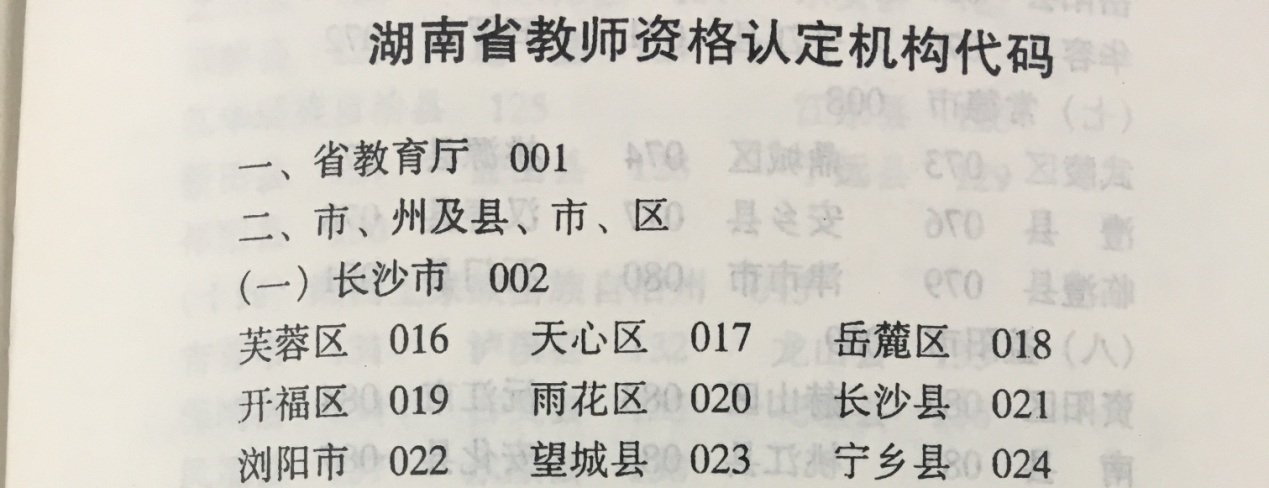 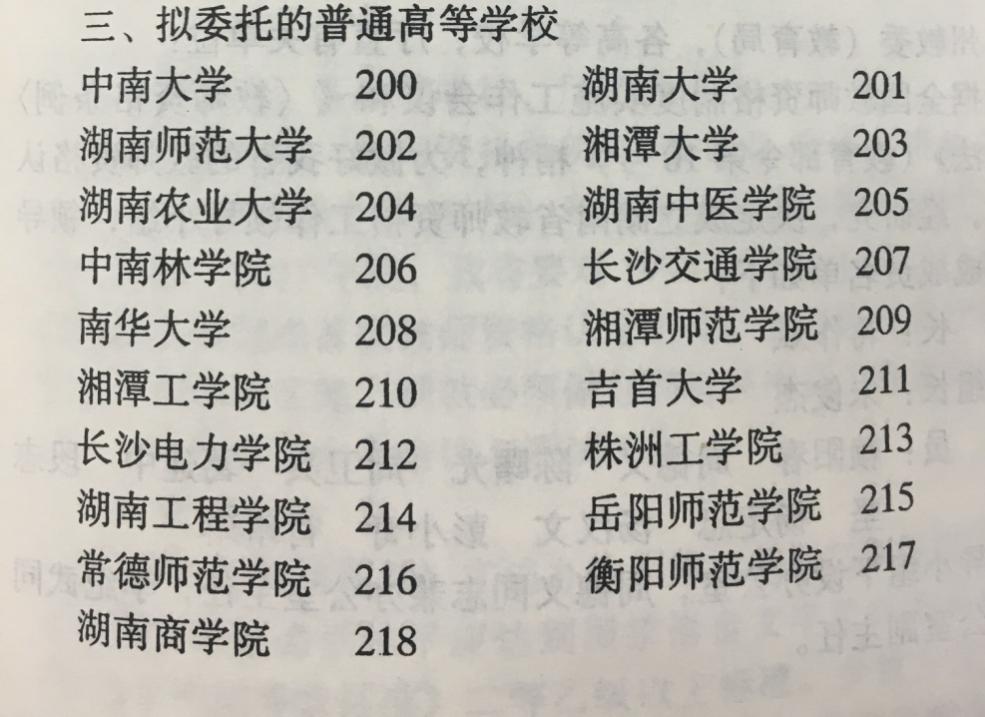 